Elsie - September 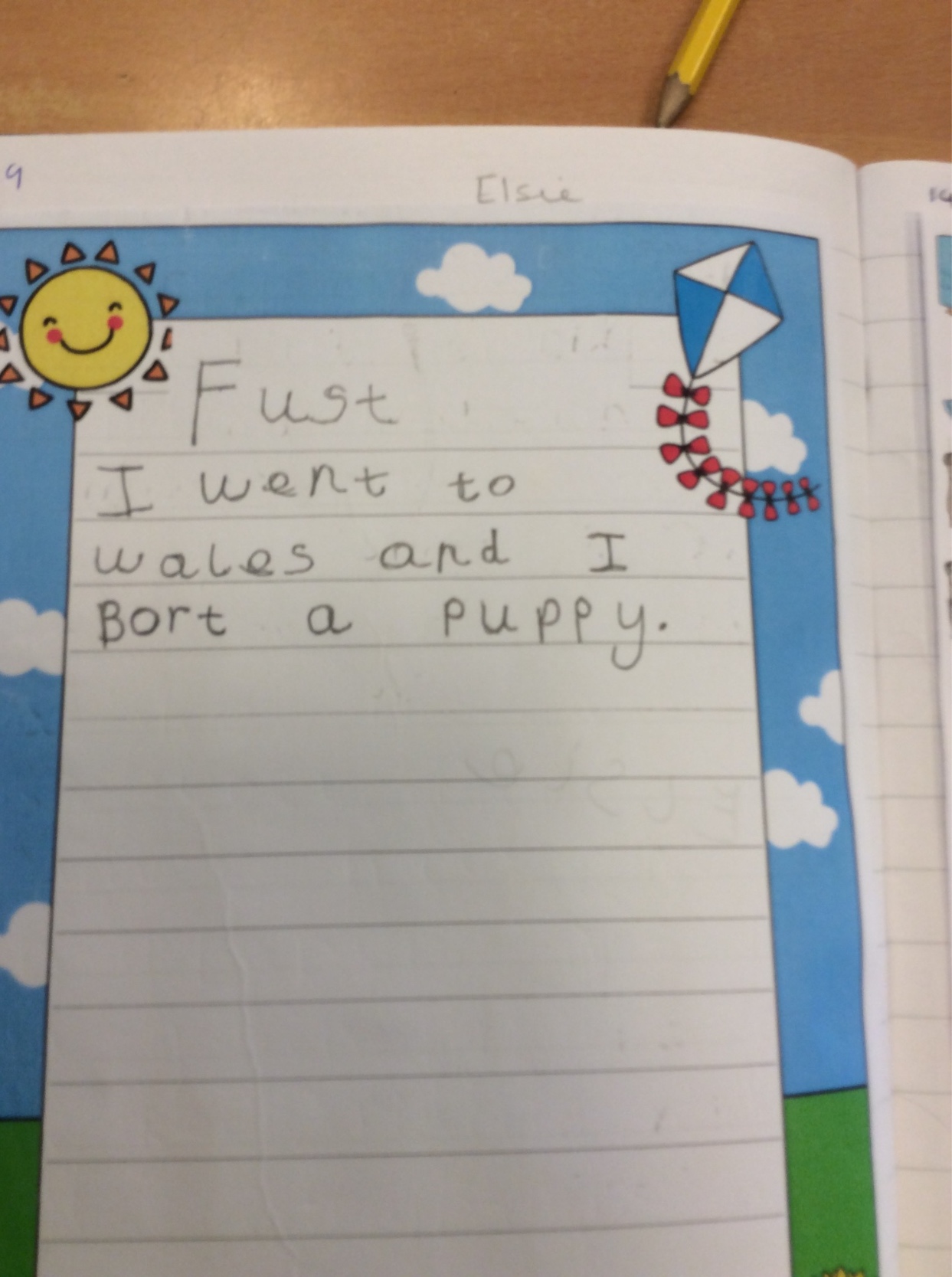 Elsie – March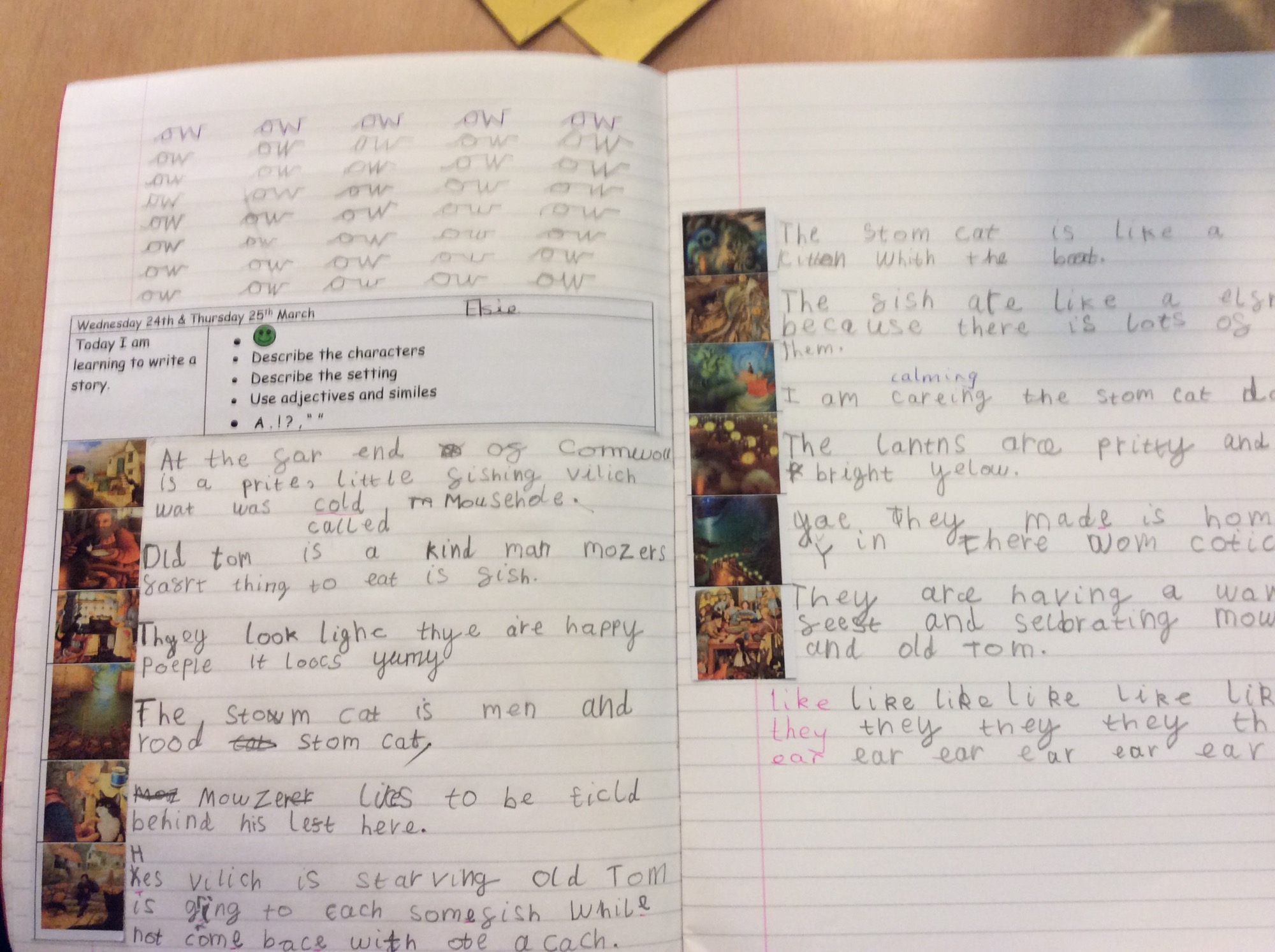 